Сумська міська радаVIІ СКЛИКАННЯ       СЕСІЯРІШЕННЯвід                      2019 року №           -МРм. Суми	Розглянувши звернення юридичної особи, надані документи, ураховуючи протокол засідання постійної комісії з питань архітектури, містобудування, регулювання земельних відносин, природокористування та екології Сумської міської ради від 11.07.2019 № 161, статті 12 Земельного кодексу України, керуючись статтею 25, пунктом 34 частини першої статті 26 Закону України «Про місцеве самоврядування в Україні», Сумська міська рада ВИРІШИЛА:	Відмовити товариству з обмеженою відповідальністю «ЄГГ ГРУП» (41542334) у внесенні змін до рішення Сумської міської ради від 27 лютого                2019 року № 4743-МР «Про надання дозволу ТОВ «ЄГГ ГРУП» на розроблення проекту землеустрою щодо відведення земельної ділянки за адресою: м. Суми,                                вул. Інтернаціоналістів, 43-Б», а саме: слова та цифри «орієнтовною площею                  0,2500 га» замінити словами та цифрами «орієнтовною площею 0,5000 га». Сумський міський голова                                                                     О.М. ЛисенкоВиконавець: Клименко Ю.М.Ініціатор розгляду питання – постійна комісія з питань архітектури, містобудування, регулювання земельних відносин, природокористування та екології Сумської міської радиПроект рішення підготовлено департаментом забезпечення ресурсних платежів Сумської міської радиДоповідач – департамент забезпечення ресурсних платежів Сумської міської ради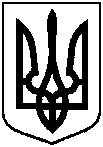 Проект оприлюднено26.07.2019 р., п. 3Про відмову товариству з обмеженою відповідальністю «ЄГГ ГРУП» у внесенні змін до рішення Сумської міської ради від 27 лютого 2019 року № 4743-МР «Про надання дозволу ТОВ «ЄГГ ГРУП» на розроблення проекту землеустрою щодо відведення земельної ділянки за адресою: м. Суми, вул. Інтернаціоналістів, 43-Б»